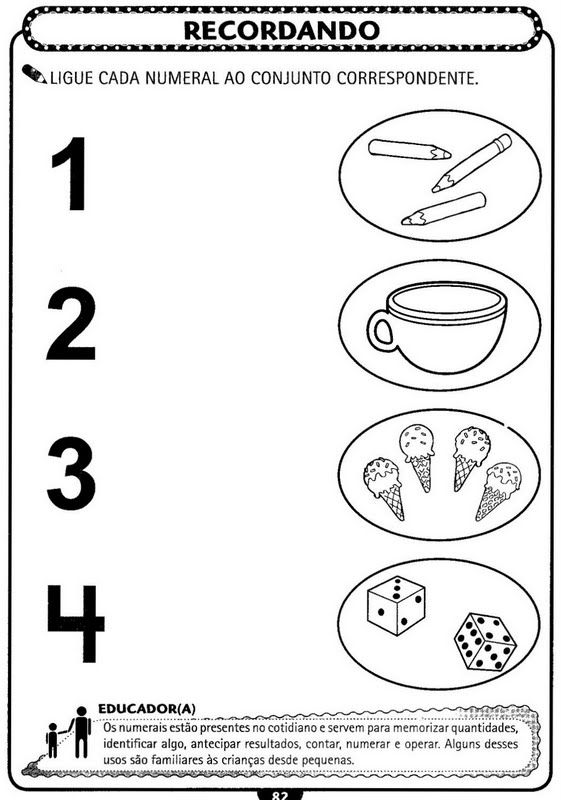 CUBRA OS PONTILHADOS COM LAPIS DE COR.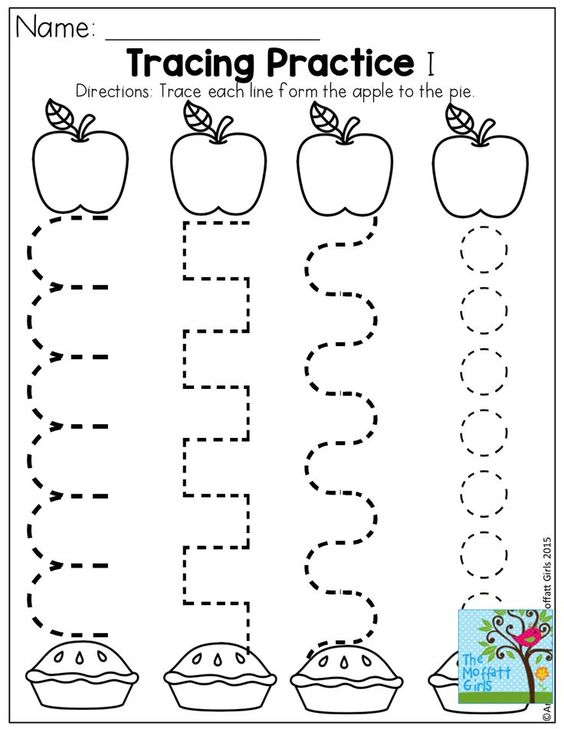 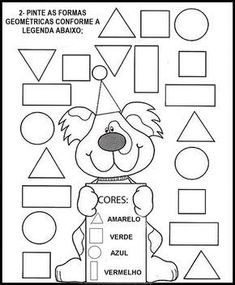 LEVE O PÁSSARO ATÉ O SEU NINHO.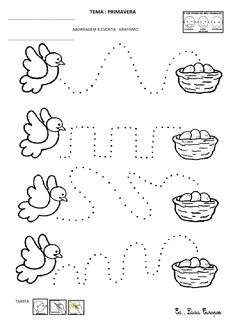 PINTE O CAMINHO DE CADA ANIMAL ATÉ SEU ALIMENTO.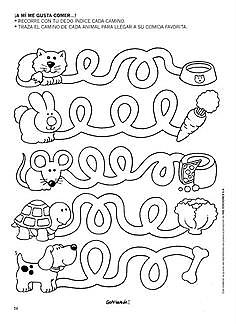 VAMOS LEMBRAR AS CORES?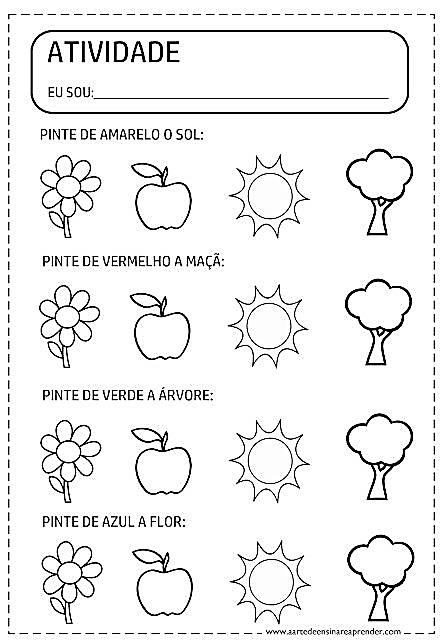 